BA-Nr.: Stand:  19.05.2020Bearbeiter/in:
BETRIEBSANWEISUNGgem. §14 BioStoffV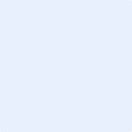 Allgemeine Hygienemaßnahmen zum Schutz vor Virusinfektionen – Coronavirus (SARS-CoV-2)
BETRIEBSFAHRZEUGE(Ergänzung zur BA 001 – Coronavirus) Allgemeine Hygienemaßnahmen zum Schutz vor Virusinfektionen – Coronavirus (SARS-CoV-2)
BETRIEBSFAHRZEUGE(Ergänzung zur BA 001 – Coronavirus) Allgemeine Hygienemaßnahmen zum Schutz vor Virusinfektionen – Coronavirus (SARS-CoV-2)
BETRIEBSFAHRZEUGE(Ergänzung zur BA 001 – Coronavirus) Allgemeine Hygienemaßnahmen zum Schutz vor Virusinfektionen – Coronavirus (SARS-CoV-2)
BETRIEBSFAHRZEUGE(Ergänzung zur BA 001 – Coronavirus) AnwendungsbereichAnwendungsbereichAnwendungsbereichAnwendungsbereichDiese Betriebsanweisung dient der Minimierung des Infektionsrisikos mit dem Coronavirus.Diese Betriebsanweisung dient der Minimierung des Infektionsrisikos mit dem Coronavirus.Diese Betriebsanweisung dient der Minimierung des Infektionsrisikos mit dem Coronavirus.Diese Betriebsanweisung dient der Minimierung des Infektionsrisikos mit dem Coronavirus.Gefahren für Mensch und UmweltGefahren für Mensch und UmweltGefahren für Mensch und UmweltGefahren für Mensch und Umwelt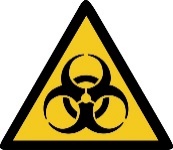 Das Coronavirus SARS-CoV-2 wird von Mensch zu Mensch übertragen.Das Coronavirus SARS-CoV-2 wird von Mensch zu Mensch übertragen.Das Coronavirus SARS-CoV-2 wird von Mensch zu Mensch übertragen.Übertragungsweg:
Das Virus wird durch Tröpfchen über die Luft (Tröpfcheninfektion) oder über kontaminierte Hände auf Schleimhäute wie Mund, Nase, Augen (Schmierinfektion) übertragen.Übertragungsweg:
Das Virus wird durch Tröpfchen über die Luft (Tröpfcheninfektion) oder über kontaminierte Hände auf Schleimhäute wie Mund, Nase, Augen (Schmierinfektion) übertragen.Übertragungsweg:
Das Virus wird durch Tröpfchen über die Luft (Tröpfcheninfektion) oder über kontaminierte Hände auf Schleimhäute wie Mund, Nase, Augen (Schmierinfektion) übertragen.Inkubationszeit:
Nach einer Infektion mit dem Virus kann es einige Tage bis zu zwei Wochen dauern, bis Krankheitszeichen auftreten.Inkubationszeit:
Nach einer Infektion mit dem Virus kann es einige Tage bis zu zwei Wochen dauern, bis Krankheitszeichen auftreten.Inkubationszeit:
Nach einer Infektion mit dem Virus kann es einige Tage bis zu zwei Wochen dauern, bis Krankheitszeichen auftreten.Gesundheitliche Wirkungen:
Krankheitssymptome sind: Oft: Fieber, trockener Husten, Halsschmerzen, Abgeschlagenheit, Gelenk- und Muskelschmerzen, Verlust Geruchs- und GeschmackssinnGelegentlich: Schnupfen, Durchfall, Atembeschwerden bis Atemnot, LungenentzündungGesundheitliche Wirkungen:
Krankheitssymptome sind: Oft: Fieber, trockener Husten, Halsschmerzen, Abgeschlagenheit, Gelenk- und Muskelschmerzen, Verlust Geruchs- und GeschmackssinnGelegentlich: Schnupfen, Durchfall, Atembeschwerden bis Atemnot, LungenentzündungGesundheitliche Wirkungen:
Krankheitssymptome sind: Oft: Fieber, trockener Husten, Halsschmerzen, Abgeschlagenheit, Gelenk- und Muskelschmerzen, Verlust Geruchs- und GeschmackssinnGelegentlich: Schnupfen, Durchfall, Atembeschwerden bis Atemnot, LungenentzündungIn einigen Fällen kann die Erkrankung zu schweren und sogar tödlichen Verläufen führen. Dies betrifft insbesondere ältere Personen, Personen mit Vorerkrankungen, z. B. Asthmatiker, Herz- und Lungenerkrankungen, Krebs oder HIV, und solche, deren Immunsystem geschwächt ist.In einigen Fällen kann die Erkrankung zu schweren und sogar tödlichen Verläufen führen. Dies betrifft insbesondere ältere Personen, Personen mit Vorerkrankungen, z. B. Asthmatiker, Herz- und Lungenerkrankungen, Krebs oder HIV, und solche, deren Immunsystem geschwächt ist.In einigen Fällen kann die Erkrankung zu schweren und sogar tödlichen Verläufen führen. Dies betrifft insbesondere ältere Personen, Personen mit Vorerkrankungen, z. B. Asthmatiker, Herz- und Lungenerkrankungen, Krebs oder HIV, und solche, deren Immunsystem geschwächt ist.Schutzmaßnahmen und VerhaltensregelnSchutzmaßnahmen und VerhaltensregelnSchutzmaßnahmen und VerhaltensregelnSchutzmaßnahmen und VerhaltensregelnPKW sind grundsätzlich nur von einer Person zu nutzen.PKW sind grundsätzlich nur von einer Person zu nutzen.PKW sind grundsätzlich nur von einer Person zu nutzen.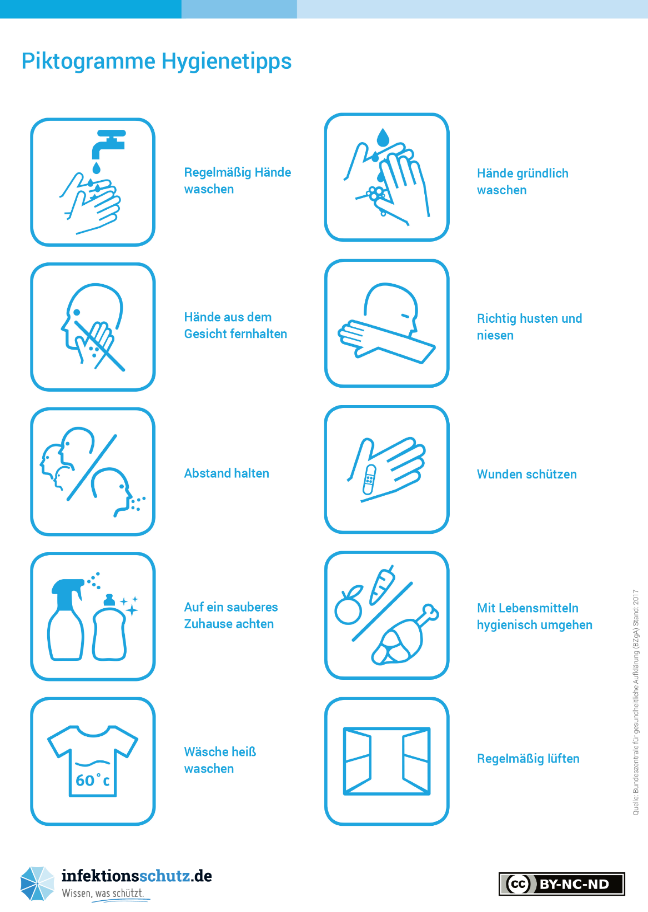 Verhalten im Fahrzeug mit mehreren Insassen:Während des Aufenthalts im Fahrzeug tragen die Fahrzeuginsassen Mund-Nasen-Bedeckungen.Fahrer, die eine Brille tragen, entscheiden eigenverantwortlich, ob sie eine Mund-Nasen-Bedeckung ohne sicherheitsrelevante Einschränkungen tragen können (z. B. durch Beschlagen der Brillengläser, Einschränkung des Sichtfeldes).Bei Gesprächen untereinander möglichst vom Gesprächspartner abwenden.Die Teams/Kolonnen nutzen möglichst ein fest zugewiesenes Fahrzeug.Verhalten im Fahrzeug mit mehreren Insassen:Während des Aufenthalts im Fahrzeug tragen die Fahrzeuginsassen Mund-Nasen-Bedeckungen.Fahrer, die eine Brille tragen, entscheiden eigenverantwortlich, ob sie eine Mund-Nasen-Bedeckung ohne sicherheitsrelevante Einschränkungen tragen können (z. B. durch Beschlagen der Brillengläser, Einschränkung des Sichtfeldes).Bei Gesprächen untereinander möglichst vom Gesprächspartner abwenden.Die Teams/Kolonnen nutzen möglichst ein fest zugewiesenes Fahrzeug.Verhalten im Fahrzeug mit mehreren Insassen:Während des Aufenthalts im Fahrzeug tragen die Fahrzeuginsassen Mund-Nasen-Bedeckungen.Fahrer, die eine Brille tragen, entscheiden eigenverantwortlich, ob sie eine Mund-Nasen-Bedeckung ohne sicherheitsrelevante Einschränkungen tragen können (z. B. durch Beschlagen der Brillengläser, Einschränkung des Sichtfeldes).Bei Gesprächen untereinander möglichst vom Gesprächspartner abwenden.Die Teams/Kolonnen nutzen möglichst ein fest zugewiesenes Fahrzeug.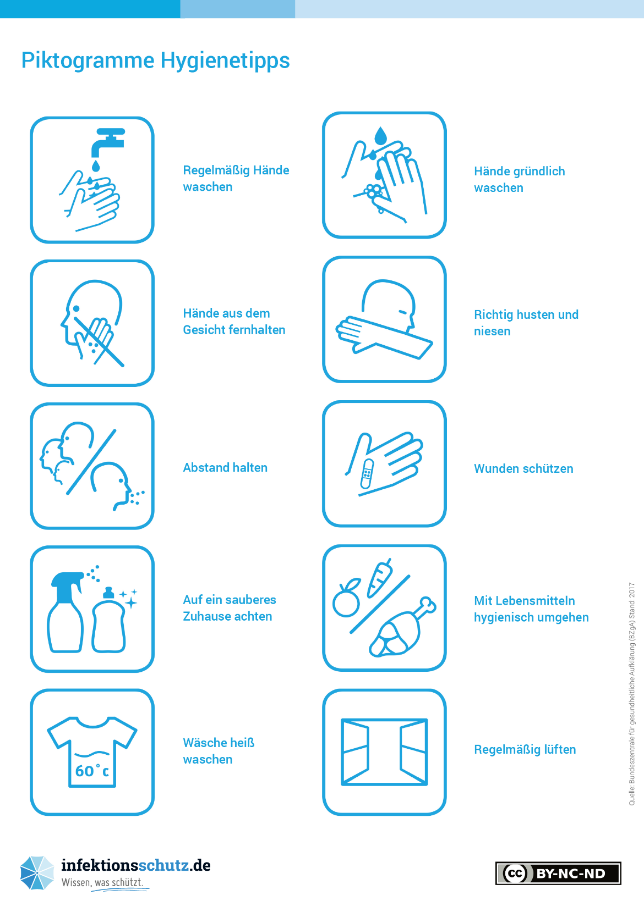 Regelmäßig Händewaschen:
Zur Handhygiene sind Wasser und Seife bzw. flüssige Desinfektionsmittel regelmäßig zu verwenden. Benutzte Papiertücher sind in zu verknotenden Müllbeuteln zu entsorgen.Regelmäßig Händewaschen:
Zur Handhygiene sind Wasser und Seife bzw. flüssige Desinfektionsmittel regelmäßig zu verwenden. Benutzte Papiertücher sind in zu verknotenden Müllbeuteln zu entsorgen.Regelmäßig Händewaschen:
Zur Handhygiene sind Wasser und Seife bzw. flüssige Desinfektionsmittel regelmäßig zu verwenden. Benutzte Papiertücher sind in zu verknotenden Müllbeuteln zu entsorgen.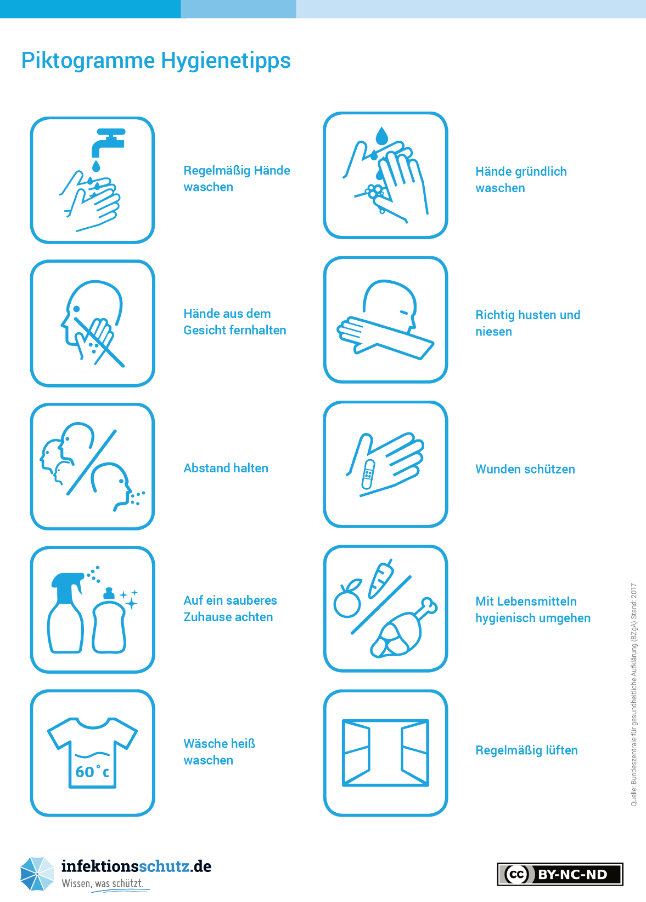 Lüften:Während der Fahrt sind möglichst die Fenster für Frischluftzufuhr zu öffnen.Lüften:Während der Fahrt sind möglichst die Fenster für Frischluftzufuhr zu öffnen.Lüften:Während der Fahrt sind möglichst die Fenster für Frischluftzufuhr zu öffnen.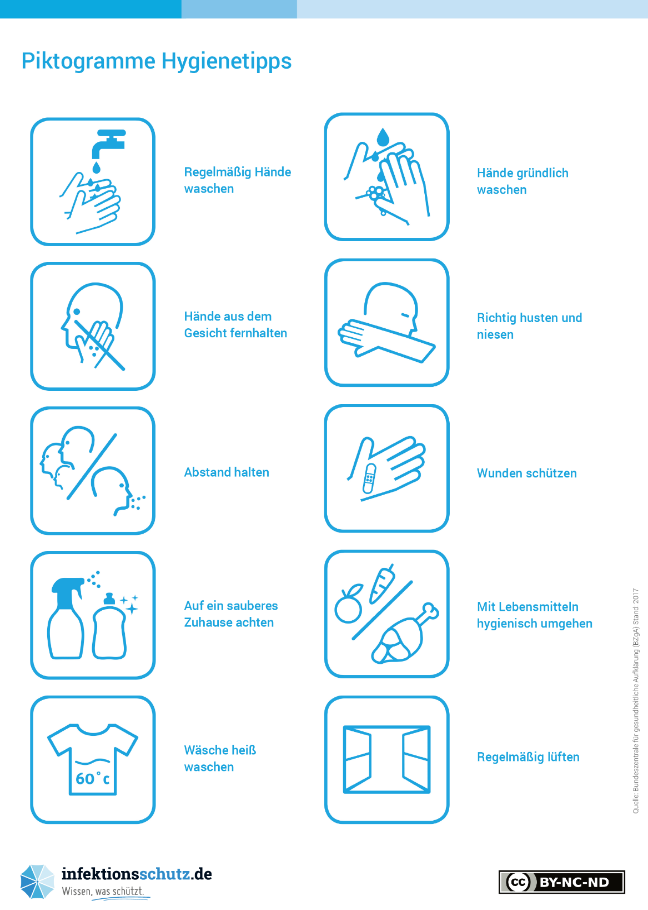 Desinfizieren/Vermeiden von Berührungen:Fahrer und Beifahrer reinigen nach jeder Nutzung Lenkrad, Türgriffe, Schaltknauf, Touch-Pads und weitere Arbeitsflächen mit geeigneten Reinigungsmitteln. Nicht notwendige Berührungen von Arbeitsflächen im Fahrzeug sind zu vermeiden.Desinfizieren/Vermeiden von Berührungen:Fahrer und Beifahrer reinigen nach jeder Nutzung Lenkrad, Türgriffe, Schaltknauf, Touch-Pads und weitere Arbeitsflächen mit geeigneten Reinigungsmitteln. Nicht notwendige Berührungen von Arbeitsflächen im Fahrzeug sind zu vermeiden.Desinfizieren/Vermeiden von Berührungen:Fahrer und Beifahrer reinigen nach jeder Nutzung Lenkrad, Türgriffe, Schaltknauf, Touch-Pads und weitere Arbeitsflächen mit geeigneten Reinigungsmitteln. Nicht notwendige Berührungen von Arbeitsflächen im Fahrzeug sind zu vermeiden.Verhalten im Gefahrfall – Erste HilfeVerhalten im Gefahrfall – Erste HilfeVerhalten im Gefahrfall – Erste HilfeNotruf: 112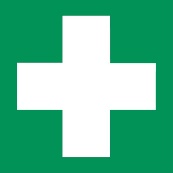 Verhalten bei Symptomen:
Informieren Sie umgehend Ihren Vorgesetzten!Verhalten bei Symptomen:
Informieren Sie umgehend Ihren Vorgesetzten!Verhalten bei Symptomen:
Informieren Sie umgehend Ihren Vorgesetzten!Personen, die persönlichen, engen (15 Minuten face-to-face) Kontakt zu einer Person hatten, bei der SARS-CoV-2 nachgewiesen wurde, sollten sich unverzüglich und unabhängig von Symptomen mit dem zuständigen Gesundheitsamt in Verbindung setzen, ihre Ärztin bzw. Arzt kontaktieren und zu Hause bleiben.Personen, die persönlichen, engen (15 Minuten face-to-face) Kontakt zu einer Person hatten, bei der SARS-CoV-2 nachgewiesen wurde, sollten sich unverzüglich und unabhängig von Symptomen mit dem zuständigen Gesundheitsamt in Verbindung setzen, ihre Ärztin bzw. Arzt kontaktieren und zu Hause bleiben.Personen, die persönlichen, engen (15 Minuten face-to-face) Kontakt zu einer Person hatten, bei der SARS-CoV-2 nachgewiesen wurde, sollten sich unverzüglich und unabhängig von Symptomen mit dem zuständigen Gesundheitsamt in Verbindung setzen, ihre Ärztin bzw. Arzt kontaktieren und zu Hause bleiben.Personen, die den Verdacht haben, sich mit SARS-CoV-2 infiziert zu haben, sollten telefonischen ihre Ärztin bzw. ihren Arzt oder ein Krankenhaus kontaktieren und die weiteren Anweisungen befolgen. Personen, die den Verdacht haben, sich mit SARS-CoV-2 infiziert zu haben, sollten telefonischen ihre Ärztin bzw. ihren Arzt oder ein Krankenhaus kontaktieren und die weiteren Anweisungen befolgen. Personen, die den Verdacht haben, sich mit SARS-CoV-2 infiziert zu haben, sollten telefonischen ihre Ärztin bzw. ihren Arzt oder ein Krankenhaus kontaktieren und die weiteren Anweisungen befolgen. Selbstschutz beachten:
Vermeiden Sie Kontakt zu Erkrankten. Falls dies nicht möglich ist, verwenden Sie Handschuhe und Atemschutzmasken beim Umgang mit Erkrankten.Selbstschutz beachten:
Vermeiden Sie Kontakt zu Erkrankten. Falls dies nicht möglich ist, verwenden Sie Handschuhe und Atemschutzmasken beim Umgang mit Erkrankten.Selbstschutz beachten:
Vermeiden Sie Kontakt zu Erkrankten. Falls dies nicht möglich ist, verwenden Sie Handschuhe und Atemschutzmasken beim Umgang mit Erkrankten.